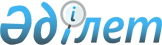 О внесении изменений в решение Кызылординского городского маслихата от 24 декабря 2015 года № 51/2 "О городском бюджете на 2016-2018 годы"
					
			С истёкшим сроком
			
			
		
					Решение Кызылординского городского маслихата от 31 октября 2016 года № 42-8/1. Зарегистрировано Департаментом юстиции Кызылординской области 04 ноября 2016 года № 5638. Прекращено действие в связи с истечением срока      В соответствии с Кодексом Республики Казахстан от 4 декабря 2008 года "Бюджетный кодекс Республики Казахстан", Законом Республики Казахстан от 23 января 2001 года "О местном государственном управлении и самоуправлении в Республике Казахстан" Кызылординский городской маслихат РЕШИЛ:

      1. Внести в решение Кызылординского городcкого маслихата от 24 декабря 2015 года № 51/2 "О городском бюджете на 2016-2018 годы" (зарегистрировано в Реестре государственной регистрации нормативных правовых актов за №5288, опубликовано в газетах 6 января 2016 года за № 01-02 (1219-1220) "Ақмешіт Ақшамы", за №53 (1308) "Кызылорда таймс") следующие изменения:

      подпункт 1) пункта 1 указанного решения изложить в новой редакции:

      "1) доходы – 45 025 673,7 тысяч тенге, в том числе:

      налоговые поступления – 15 886 638 тысяч тенге;

      неналоговые поступления – 173 737 тысяч тенге;

      поступления от продажи основного капитала – 417 442,2 тысяч тенге;

      поступления трансфертов – 28 547 856,5 тысяч тенге;"

      подпункт 2) пункта 1 указанного решения изложить в новой редакции:

      "2) затраты – 51 978 735,2 тысяч тенге;"

      подпункт 5) пункта 1 указанного решения изложить в новой редакции:

      "5) дефицит (профицит) бюджета – -6 969 899,5 тысяч тенге;"

      подпункт 6) пункта 1 указанного решения изложить в новой редакции:

      "6) финансирование дефицита (использование профицита) бюджета - 6 969 899,5 тысяч тенге;

      поступление займов – 7 524 353 тысяч тенге;

      погашение займов – 1 077 850 тысяч тенге;

      используемые остатки бюджетных средств – 523 396,5 тысяч тенге;

      остатки бюджетных средств – 523 396,5 тысяч тенге;"

      приложения 1, 4 указанного решения изложить в новой редакции согласно приложениям 1, 2 к настоящему решению.

      2. Настоящее решение вводится в действие со дня первого официального опубликования и распространяется на отношения возникшие с 1 января 2016 года.

 Городской бюджет на 2016 год  Объем расходов на 2016 год по бюджетным программам поселков, сельских округов      Расшифровка аббревиатур:

      КБК – код бюджетной классификации

      с/о – сельский округ 


					© 2012. РГП на ПХВ «Институт законодательства и правовой информации Республики Казахстан» Министерства юстиции Республики Казахстан
				
      Председатель внеочередной

      VІІІ сессии Кызылординского

      городского маслихата,

      секретарь Кызылординского 

      городского маслихата

      Р. БУХАНОВА
Приложение 1к решению городского маслихатаот 31 октября 2016 года № 42-8/1 Приложение 1к решению городского маслихатаот 24 декабря 2015 года № 51/2Категория

Категория

Категория

Категория

Категория

Категория

Сумма, 
тысяч тенге

 

Класс

Класс

Класс

Класс

Класс

Сумма, 
тысяч тенге

 

Подкласс

Подкласс

Подкласс

Подкласс

Сумма, 
тысяч тенге

 

Специфика

Специфика

Специфика

Сумма, 
тысяч тенге

 

Наименование

Наименование

1

2

3

4

5

5

6

1. Доход

1. Доход

45 025 673,7

1

Налоговые поступления

Налоговые поступления

15 886 638,0

01

Подоходный налог

Подоходный налог

6 487 333,0

2

Индивидуальный подоходный налог

Индивидуальный подоходный налог

6 487 333,0

01

Индивидуальный подоходный налог с доходов, облагаемых у источника выплаты

Индивидуальный подоходный налог с доходов, облагаемых у источника выплаты

5 856 983,0

02

Индивидуальный подоходный налог с доходов, не облагаемых у источника выплаты

Индивидуальный подоходный налог с доходов, не облагаемых у источника выплаты

550 350,0

05

Индивидуальный подоходный налог с доходов иностранных граждан, не облагаемых у источника выплаты

Индивидуальный подоходный налог с доходов иностранных граждан, не облагаемых у источника выплаты

80 000,0

03

Социальный налог

Социальный налог

6 020 339,0

1

Социальный налог

Социальный налог

6 020 339,0

01

Социальный налог

Социальный налог

6 020 339,0

04

Hалоги на собственность

Hалоги на собственность

2 219 058,0

1

Hалоги на имущество

Hалоги на имущество

1 332 464,0

01

Налог на имущество юридических лиц и индивидуальных предпринимателей

Налог на имущество юридических лиц и индивидуальных предпринимателей

1 186 864,0

02

Hалог на имущество физических лиц

Hалог на имущество физических лиц

145 600,0

3

Земельный налог

Земельный налог

205 500,0

02

Земельный налог с физических лиц на земли населенных пунктов

Земельный налог с физических лиц на земли населенных пунктов

40 500,0

09

Земельный налог, за исключением земельного налога с физических лиц на земли населенных пунктов

Земельный налог, за исключением земельного налога с физических лиц на земли населенных пунктов

165 000,0

4

Hалог на транспортные средства

Hалог на транспортные средства

680 617,0

01

Hалог на транспортные средства с юридических лиц

Hалог на транспортные средства с юридических лиц

196 574,0

02

Hалог на транспортные средства с физических лиц

Hалог на транспортные средства с физических лиц

484 043,0

5

Единый земельный налог

Единый земельный налог

477,0

01

Единый земельный налог

Единый земельный налог

477,0

05

Внутренние налоги на товары, работы и услуги

Внутренние налоги на товары, работы и услуги

421 141,0

2

Акцизы

Акцизы

90 000,0

84

Бензин (за исключением авиационногоҢ и дизельное топливо, произведенных на территории Республики Казахстан

Бензин (за исключением авиационногоҢ и дизельное топливо, произведенных на территории Республики Казахстан

90 000,0

3

Поступления за использование природных и других ресурсов

Поступления за использование природных и других ресурсов

35 865,0

15

Плата за пользование земельными участками

Плата за пользование земельными участками

35 865,0

4

Сборы за ведение предпринимательской и профессиональной деятельности

Сборы за ведение предпринимательской и профессиональной деятельности

273 276,0

02

Лицензионный сбор за право занятия отдельными видами деятельности

Лицензионный сбор за право занятия отдельными видами деятельности

110 000,0

25

Плата за размещение наружной (визуальной) рекламы на открытом пространстве за пределами помещений в городе областного значения и на транспортных средствах, зарегистрированных в городе областного значения, за исключением платы за размещение наружной (визуальной) рекламы на объектах стационарного размещения рекламы в полосе отвода автомобильных дорог общего пользования районного значения, на открытом пространстве за пределами помещений в городе районного значения, селе, поселке и на транспортных средствах, зарегистрированных в районе

Плата за размещение наружной (визуальной) рекламы на открытом пространстве за пределами помещений в городе областного значения и на транспортных средствах, зарегистрированных в городе областного значения, за исключением платы за размещение наружной (визуальной) рекламы на объектах стационарного размещения рекламы в полосе отвода автомобильных дорог общего пользования районного значения, на открытом пространстве за пределами помещений в городе районного значения, селе, поселке и на транспортных средствах, зарегистрированных в районе

52 276,0

29

Регистрационный сбор, зачисляемый в местный бюджет

Регистрационный сбор, зачисляемый в местный бюджет

111 000,0

5

Налог на игорный бизнес

Налог на игорный бизнес

22 000,0

02

Фиксированный налог

Фиксированный налог

22 000,0

08

Обязательные платежи, взимаемые за совершение юридически значимых действий и (или) выдачу документов уполномоченными на то государственными органами или должностными лицами

Обязательные платежи, взимаемые за совершение юридически значимых действий и (или) выдачу документов уполномоченными на то государственными органами или должностными лицами

738 767,0

1

Государственная пошлина

Государственная пошлина

738 767,0

26

Государственная пошлина, зачисляемая в местный бюджет

Государственная пошлина, зачисляемая в местный бюджет

738 767,0

2

Неналоговые поступления

Неналоговые поступления

173 737,0

01

Доходы от государственной собственности

Доходы от государственной собственности

31 565,0

1

Поступления части чистого дохода государственных предприятий

Поступления части чистого дохода государственных предприятий

861,0

02

Поступления части чистого дохода коммунальных государственных предприятий

Поступления части чистого дохода коммунальных государственных предприятий

861,0

5

Доходы от аренды имущества, находящегося в государственной собственности

Доходы от аренды имущества, находящегося в государственной собственности

29 445,0

08

Доходы от аренды имущества, находящегося в коммунальной собственности района (города областного значения), за исключением доходов от аренды имущества коммунальной собственности района (города областного значения), находящегося в управлении акимов города районного значения, села, поселка, сельского округа

Доходы от аренды имущества, находящегося в коммунальной собственности района (города областного значения), за исключением доходов от аренды имущества коммунальной собственности района (города областного значения), находящегося в управлении акимов города районного значения, села, поселка, сельского округа

8 746,0

09

Доходы от аренды жилищ из жилищного фонда, находящегося в коммунальной собственности района (города областного значения), за исключением доходов от аренды государственного имущества, находящегося в управлении акимов города районного значения, села, поселка, сельского округа

Доходы от аренды жилищ из жилищного фонда, находящегося в коммунальной собственности района (города областного значения), за исключением доходов от аренды государственного имущества, находящегося в управлении акимов города районного значения, села, поселка, сельского округа

20 699,0

7

Вознаграждения по кредитам, выданным из государственного бюджета

Вознаграждения по кредитам, выданным из государственного бюджета

1 259,0

03

Вознаграждения по бюджетным кредитам, выданным из областного бюджета местным исполнительным органам районов (городов областного значения)

Вознаграждения по бюджетным кредитам, выданным из областного бюджета местным исполнительным органам районов (городов областного значения)

0,0

06

Вознаграждения по бюджетным кредитам, выданным из местного бюджета специализированным организациям

Вознаграждения по бюджетным кредитам, выданным из местного бюджета специализированным организациям

1 248,0

13

Вознаграждения по бюджетным кредитам, выданным из местного бюджета физическим лицам

Вознаграждения по бюджетным кредитам, выданным из местного бюджета физическим лицам

11,0

02

Поступления от реализации товаров (работ, услуг) государственными учреждениями, финансируемыми из государственного бюджета

Поступления от реализации товаров (работ, услуг) государственными учреждениями, финансируемыми из государственного бюджета

156,0

1

Поступления от реализации товаров (работ, услуг) государственными учреждениями, финансируемыми из государственного бюджета

Поступления от реализации товаров (работ, услуг) государственными учреждениями, финансируемыми из государственного бюджета

156,0

02

Поступления от реализации товаров (работ, услуг), предоставляемых государственными учреждениями, финансируемыми из местного бюджета

Поступления от реализации товаров (работ, услуг), предоставляемых государственными учреждениями, финансируемыми из местного бюджета

156,0

03

Поступления денег от проведения государственных закупок, организуемых государственными учреждениями, финансируемыми из государственного бюджета

Поступления денег от проведения государственных закупок, организуемых государственными учреждениями, финансируемыми из государственного бюджета

55,0

1

Поступления денег от проведения государственных закупок, организуемых государственными учреждениями, финансируемыми из государственного бюджета

Поступления денег от проведения государственных закупок, организуемых государственными учреждениями, финансируемыми из государственного бюджета

55,0

02

Поступления денег от проведения государственных закупок, организуемых государственными учреждениями, финансируемыми из местного бюджета

Поступления денег от проведения государственных закупок, организуемых государственными учреждениями, финансируемыми из местного бюджета

55,0

04

Штрафы, пени, санкции, взыскания, налагаемые государственными учреждениями, финансируемыми из государственного бюджета, а также содержащимися и финансируемыми из бюджета (сметы расходов) Национального Банка Республики Казахстан 

Штрафы, пени, санкции, взыскания, налагаемые государственными учреждениями, финансируемыми из государственного бюджета, а также содержащимися и финансируемыми из бюджета (сметы расходов) Национального Банка Республики Казахстан 

38 842,0

1

Штрафы, пени, санкции, взыскания, налагаемые государственными учреждениями, финансируемыми из государственного бюджета, а также содержащимися и финансируемыми из бюджета (сметы расходов) Национального Банка Республики Казахстан, за исключением поступлений от организаций нефтяного сектора 

Штрафы, пени, санкции, взыскания, налагаемые государственными учреждениями, финансируемыми из государственного бюджета, а также содержащимися и финансируемыми из бюджета (сметы расходов) Национального Банка Республики Казахстан, за исключением поступлений от организаций нефтяного сектора 

38 842,0

14

Прочие штрафы, пени, санкции, взыскания, налагаемые государственными учреждениями, финансируемыми из местного бюджета

Прочие штрафы, пени, санкции, взыскания, налагаемые государственными учреждениями, финансируемыми из местного бюджета

38 783,0

18

Штрафы, пени, санкции, взыскания по бюджетным кредитам (займам), выданным из местного бюджета специализированным организациям, физическим лицам

Штрафы, пени, санкции, взыскания по бюджетным кредитам (займам), выданным из местного бюджета специализированным организациям, физическим лицам

59,0

06

Прочие неналоговые поступления

Прочие неналоговые поступления

103 119,0

1

Прочие неналоговые поступления

Прочие неналоговые поступления

103 119,0

05

Поступления дебиторской, депонентской задолженности государственных учреждений, финансируемых из местного бюджета

Поступления дебиторской, депонентской задолженности государственных учреждений, финансируемых из местного бюджета

76,0

07

Возврат неиспользованных средств, ранее полученных из местного бюджета

Возврат неиспользованных средств, ранее полученных из местного бюджета

1 827,0

09

Другие неналоговые поступления в местный бюджет

Другие неналоговые поступления в местный бюджет

101 216,0

3

Поступления от продажи основного капитала

Поступления от продажи основного капитала

417 442,2

01

Продажа государственного имущества, закрепленного за государственными учреждениями

Продажа государственного имущества, закрепленного за государственными учреждениями

133 153,2

1

Продажа государственного имущества, закрепленного за государственными учреждениями

Продажа государственного имущества, закрепленного за государственными учреждениями

133 153,2

03

Поступления от продажи гражданам квартир

Поступления от продажи гражданам квартир

133 153,2

03

Продажа земли и нематериальных активов

Продажа земли и нематериальных активов

284 289,0

1

Продажа земли

Продажа земли

235 789,0

01

Поступления от продажи земельных участков

Поступления от продажи земельных участков

235 789,0

2

Продажа нематериальных активов

Продажа нематериальных активов

48 500,0

02

Плата за продажу права аренды земельных участков

Плата за продажу права аренды земельных участков

48 500,0

4

Поступления трансфертов 

Поступления трансфертов 

28 547 856,5

02

Трансферты из вышестоящих органов государственного управления

Трансферты из вышестоящих органов государственного управления

28 547 856,5

2

Трансферты из областного бюджета

Трансферты из областного бюджета

28 547 856,5

01

Целевые текущие трансферты

Целевые текущие трансферты

13 611 754,0

02

Целевые трансферты на развитие

Целевые трансферты на развитие

16 325 661,5

Функциональная группа

Функциональная группа

Функциональная группа

Функциональная группа

Функциональная группа

Функциональная группа

Функциональная подгруппа

Функциональная подгруппа

Функциональная подгруппа

Функциональная подгруппа

Функциональная подгруппа

Администратор бюджетных программ

Администратор бюджетных программ

Администратор бюджетных программ

Администратор бюджетных программ

Бюджетная программа

Бюджетная программа

Бюджетная программа

Подпрограмма

Подпрограмма

Наименование

51 978 735,2

01

Государственные услуги общего характера

590 417,1

1

Представительные, исполнительные и другие органы, выполняющие общие функции государственного управления

468 237,1

112

Аппарат маслихата района (города областного значения)

43 088,0

001

Услуги по обеспечению деятельности маслихата района (города областного значения)

43 088,0

011

За счет трансфертов из республиканского бюджета

6 309,0

015

За счет средств местного бюджета

36 779,0

122

Аппарат акима района (города областного значения)

228 319,4

001

Услуги по обеспечению деятельности акима района (города областного значения)

228 049,4

011

За счет трансфертов из республиканского бюджета

42 338,0

015

За счет средств местного бюджета

185 711,4

003

Капитальные расходы государственного органа

270,0

011

За счет трансфертов из республиканского бюджета

0,0

015

За счет средств местного бюджета

270,0

123

Аппарат акима района в городе, города районного значения, поселка, села, сельского округа

196 829,7

001

Услуги по обеспечению деятельности акима района в городе, города районного значения, поселка, села, сельского округа

196 829,7

011

За счет трансфертов из республиканского бюджета

39 514,0

015

За счет средств местного бюджета

157 315,7

022

Капитальные расходы государственного органа

0,0

2

Финансовая деятельность

40 678,1

452

Отдел финансов района (города областного значения)

40 678,1

001

Услуги по реализации государственной политики в области исполнения бюджета и управления коммунальной собственностью района (города областного значения)

32 742,1

011

За счет трансфертов из республиканского бюджета

6 751,0

015

За счет средств местного бюджета

25 991,1

003

Проведение оценки имущества в целях налогообложения

7 732,0

010

Приватизация, управление коммунальным имуществом, постприватизационная деятельность и регулирование споров, связанных с этим

204,0

5

Планирование и статистическая деятельность

38 069,9

453

Отдел экономики и бюджетного планирования района (города областного значения)

38 069,9

001

Услуги по реализации государственной политики в области формирования и развития экономической политики, системы государственного планирования

38 069,9

011

За счет трансфертов из республиканского бюджета

7 018,0

015

За счет средств местного бюджета

31 051,9

9

Прочие государственные услуги общего характера

43 432,0

490

Отдел коммунального хозяйства, пассажирского транспорта и автомобильных дорог района (города областного значения)

24 177,0

001

Услуги по реализации государственной политики на местном уровне в области коммунального хозяйства, пассажирского транспорта и автомобильных дорог 

23 677,0

011

За счет трансфертов из республиканского бюджета

5 568,0

015

За счет средств местного бюджета

18 109,0

003

Капитальные расходы государственного органа 

500,0

493

Отдел предпринимательства, промышленности и туризма района (города областного значения)

19 255,0

001

Услуги по реализации государственной политики на местном уровне в области развития предпринимательства, промышленности и туризма

19 255,0

011

За счет трансфертов из республиканского бюджета

3 908,0

015

За счет средств местного бюджета

15 347,0

02

Оборона

7 246,0

1

Военные нужды

7 246,0

122

Аппарат акима района (города областного значения)

7 246,0

005

Мероприятия в рамках исполнения всеобщей воинской обязанности

7 246,0

011

За счет трансфертов из республиканского бюджета

1 374,0

015

За счет средств местного бюджета

5 872,0

03

Общественный порядок, безопасность, правовая, судебная, уголовно-исполнительная деятельность

116 027,0

6

Уголовно-исполнительная система

10 354,0

451

Отдел занятости и социальных программ района (города областного значения)

10 354,0

039

Организация и осуществление социальной адаптации и реабилитации лиц, отбывших уголовные наказания

10 354,0

011

За счет трансфертов из республиканского бюджета

1 846,0

015

За счет средств местного бюджета

8 508,0

9

Прочие услуги в области общественного порядка и безопасности

105 673,0

490

Отдел коммунального хозяйства, пассажирского транспорта и автомобильных дорог района (города областного значения)

80 499,0

021

Обеспечение безопасности дорожного движения в населенных пунктах

80 499,0

499

Отдел регистрации актов гражданского состояния района (города областного значения)

25 174,0

001

Услуги по реализации государственной политики на местном уровне в области регистрации актов гражданского состояния

25 174,0

011

За счет трансфертов из республиканского бюджета

13 841,0

015

За счет средств местного бюджета

11 333,0

04

Образование

17 986 442,8

1

Дошкольное воспитание и обучение

5 776 060,7

123

Аппарат акима района в городе, города районного значения, поселка, села, сельского округа

743 409,0

004

Обеспечение деятельности организаций дошкольного воспитания и обучения

423 566,0

011

За счет трансфертов из республиканского бюджета

73 962,0

015

За счет средств местного бюджета

349 604,0

041

Реализация государственного образовательного заказа в дошкольных организациях образования

319 843,0

011

За счет трансфертов из республиканского бюджета

275 034,0

015

За счет средств местного бюджета

44 809,0

464

Отдел образования района (города областного значения)

5 030 651,7

009

Обеспечение деятельности организаций дошкольного воспитания и обучения

962 248,0

011

За счет трансфертов из республиканского бюджета

243 550,0

015

За счет средств местного бюджета

718 698,0

040

Реализация государственного образовательного заказа в дошкольных организациях образования

4 068 403,7

011

За счет трансфертов из республиканского бюджета

3 917 112,0

015

За счет средств местного бюджета

151 291,7

467

Отдел строительства района (города областного значения)

2 000,0

037

Строительство и реконструкция объектов дошкольного воспитания и обучения

2 000,0

011

За счет трансфертов из республиканского бюджета

0,0

015

За счет средств местного бюджета

2 000,0

2

Начальное, основное среднее и общее среднее образование

11 709 720,6

123

Аппарат акима района в городе, города районного значения, поселка, села, сельского округа

12 198,0

005

Организация бесплатного подвоза учащихся до школы и обратно в сельской местности

12 198,0

011

За счет трансфертов из республиканского бюджета

753,0

015

За счет средств местного бюджета

11 445,0

464

Отдел образования района (города областного значения)

11 695 522,6

003

Общеобразовательное обучение

11 340 737,6

011

За счет трансфертов из республиканского бюджета

3 426 553,0

015

За счет средств местного бюджета

7 914 184,6

006

Дополнительное образование для детей

213 095,0

011

За счет трансфертов из республиканского бюджета

53 998,0

015

За счет средств местного бюджета

159 097,0

050

Содержание вновь вводимых объектов образования

141 690,0

011

За счет трансфертов из республиканского бюджета

0,0

015

За счет средств местного бюджета

141 690,0

467

Отдел строительства района (города областного значения)

2000

024

Строительство и реконструкция объектов начального, основного среднего и общего среднего образования

2 000,0

011

За счет трансфертов из республиканского бюджета

0,0

015

За счет средств местного бюджета

2 000,0

9

Прочие услуги в области образования

500 661,5

464

Отдел образования района (города областного значения)

500 661,5

001

Услуги по реализации государственной политики на местном уровне в области образования

38 986,0

011

За счет трансфертов из республиканского бюджета

6 772,0

015

За счет средств местного бюджета

32 214,0

004

Информатизация системы образования в государственных учреждениях образования района (города областного значения)

4 277,0

011

За счет трансфертов из республиканского бюджета

992,0

015

За счет средств местного бюджета

3 285,0

005

Приобретение и доставка учебников, учебно-методических комплексов для государственных учреждений образования района (города областного значения)

296 741,0

011

За счет трансфертов из республиканского бюджета

0,0

015

За счет средств местного бюджета

296 741,0

015

Ежемесячная выплата денежных средств опекунам (попечителям) на содержание ребенка-сироты (детей-сирот), и ребенка (детей), оставшегося без попечения родителей

87 427,0

011

За счет трансфертов из республиканского бюджета

0,0

015

За счет средств местного бюджета

87 427,0

022

Выплата единовременных денежных средств казахстанским гражданам, усыновившим (удочерившим) ребенка (детей)-сироту и ребенка (детей), оставшегося без попечения родителей

1 783,0

011

За счет трансфертов из республиканского бюджета

0,0

015

За счет средств местного бюджета

1 783,0

029

Обследование психического здоровья детей и подростков и оказание психолого-медико-педагогической консультативной помощи населению

50 078,0

011

За счет трансфертов из республиканского бюджета

13 368,0

015

За счет средств местного бюджета

36 710,0

067

Капитальные расходы подведомственных государственных учреждений и организаций

14 941,5

011

За счет трансфертов из республиканского бюджета

0,0

015

За счет средств местного бюджета

14 941,5

068

Обеспечение повышения компьютерной грамотности населения

6 428,0

011

За счет трансфертов из республиканского бюджета

0,0

015

За счет средств местного бюджета

6 428,0

05

Здравоохранение

207,0

9

Прочие услуги в области здравоохранения

207,0

123

Аппарат акима района в городе, города районного значения, поселка, села, сельского округа

207,0

002

Организация в экстренных случаях доставки тяжелобольных людей до ближайшей организации здравоохранения, оказывающей врачебную помощь

207,0

011

За счет трансфертов из республиканского бюджета

0,0

015

За счет средств местного бюджета

207,0

06

Социальная помощь и социальное обеспечение

1 840 335,9

1

Социальное обеспечение

485 474,6

451

Отдел занятости и социальных программ района (города областного значения)

435 101,6

005

Государственная адресная социальная помощь

8 840,0

011

За счет трансфертов из республиканского бюджета

0,0

015

За счет средств местного бюджета

8 840,0

016

Государственные пособия на детей до 18 лет

407 400,6

011

За счет трансфертов из республиканского бюджета

61 104,6

015

За счет средств местного бюджета

346 296,0

025

Внедрение обусловленной денежной помощи по проекту Өрлеу

18 861,0

011

За счет трансфертов из республиканского бюджета

11 888,0

015

За счет средств местного бюджета

6 973,0

464

Отдел образования района (города областного значения)

50 373,0

030

Содержание ребенка (детей), переданного патронатным воспитателям

50 373,0

011

За счет трансфертов из республиканского бюджета

0,0

015

За счет средств местного бюджета

50 373,0

2

Социальная помощь

1 110 255,0

123

Аппарат акима района в городе, города районного значения, поселка, села, сельского округа

12 907,0

003

Оказание социальной помощи нуждающимся гражданам на дому

12 907,0

011

За счет трансфертов из республиканского бюджета

4 223,0

015

За счет средств местного бюджета

8 684,0

451

Отдел занятости и социальных программ района (города областного значения)

1 004 014,0

002

Программа занятости

132 734,0

011

За счет трансфертов из республиканского бюджета

0,0

100

Общественные работы

127 502,0

101

Профессиональная подготовка и переподготовка безработных

3 542,0

102

Дополнительные меры по социальной защите граждан в сфере занятости населения

1 690,0

004

Оказание социальной помощи на приобретение топлива специалистам здравоохранения, образования, социального обеспечения, культуры, спорта и ветеринарии в сельской местности в соответствии с законодательством Республики Казахстан

5 692,0

011

За счет трансфертов из республиканского бюджета

0,0

015

За счет средств местного бюджета

5 692,0

006

Оказание жилищной помощи

183 681,0

011

За счет трансфертов из республиканского бюджета

0,0

015

За счет средств местного бюджета

183 681,0

007

Социальная помощь отдельным категориям нуждающихся граждан по решениям местных представительных органов

347 632,0

028

За счет трансфертов из областного бюджета

286 654,0

029

За счет средств бюджета района (города областного значения)

60 978,0

009

Социальная поддержка граждан, награжденных от 26 июля 1999 года орденами "Отан", "Данк", удостоенных высокого звания "Халық Қағарманы", почетных званий республики

1 141,0

010

Материальное обеспечение детей-инвалидов, воспитывающихся и обучающихся на дому

17 151,0

011

За счет трансфертов из республиканского бюджета

0,0

015

За счет средств местного бюджета

17 151,0

013

Социальная адаптация лиц, не имеющих определенного местожительства

65 368,0

011

За счет трансфертов из республиканского бюджета

12 092,0

015

За счет средств местного бюджета

53 276,0

014

Оказание социальной помощи нуждающимся гражданам на дому

69 792,0

011

За счет трансфертов из республиканского бюджета

22 029,0

015

За счет средств местного бюджета

47 763,0

015

Территориальные центры социального обслуживания пенсионеров и инвалидов

42 457,0

011

За счет трансфертов из республиканского бюджета

9 493,0

015

За счет средств местного бюджета

32 964,0

017

Обеспечение нуждающихся инвалидов обязательными гигиеническими средствами и предоставление услуг специалистами жестового языка, индивидуальными помощниками в соответствии с индивидуальной программой реабилитации инвалида

130 307,0

011

Реализация программы за счет трансфертов из республиканского бюджета

0,0

015

Реализация программы за счет средств местного бюджета

130 307,0

023

Обеспечение деятельности центров занятости населения

8 059,0

011

За счет трансфертов из республиканского бюджета

2 112,0

015

За счет средств местного бюджета

5 947,0

464

Отдел образования района (города областного значения)

93 334,0

008

Социальная поддержка обучающихся и воспитанников организаций образования очной формы обучения в виде льготного проезда на общественном транспорте (кроме такси) по решению местных представительных органов

93 334,0

9

Прочие услуги в области социальной помощи и социального обеспечения

244 606,3

123

Аппарат акима района в городе, города районного значения, поселка, села, сельского округа

33 025,0

026

Обеспечение занятости населения на местном уровне

33 025,0

451

Отдел занятости и социальных программ района (города областного значения)

205 892,0

001

Услуги по реализации государственной политики на местном уровне в области обеспечения занятости и реализации социальных программ для населения

118 938,0

011

За счет трансфертов из республиканского бюджета

20 911,0

015

За счет средств местного бюджета

98 027,0

011

Оплата услуг по зачислению, выплате и доставке пособий и других социальных выплат

6 278,0

011

За счет трансфертов из республиканского бюджета

0,0

015

За счет средств местного бюджета

6 278,0

050

Реализация Плана мероприятий по обеспечению прав и улучшению качества жизни инвалидов в Республике Казахстан на 2012 – 2018 годы

75 825,0

011

За счет трансфертов из республиканского бюджета

70 880,0

015

За счет средств местного бюджета

4 945,0

067

Капитальные расходы подведомственных государственных учреждений и организаций

4 851,0

011

За счет трансфертов из республиканского бюджета

0,0

015

За счет средств местного бюджета

4 851,0

490

Отдел коммунального хозяйства, пассажирского транспорта и автомобильных дорог района (города областного значения)

5 689,3

050

Реализация Плана мероприятий по обеспечению прав и улучшению качества жизни инвалидов в Республике Казахстан на 2012 – 2018 годы

5 689,3

011

За счет трансфертов из республиканского бюджета

3 516,0

015

За счет средств местного бюджета

2 173,3

07

Жилищно-коммунальное хозяйство

22 897 761,1

1

Жилищное хозяйство

20 185 413,3

123

Аппарат акима района в городе, города районного значения, поселка, села, сельского округа

5 584,0

027

Ремонт и благоустройство объектов в рамках развития городов и сельских населенных пунктов по Дорожной карте занятости 2020

5 584,0

011

За счет трансфертов из республиканского бюджета

0,0

015

За счет средств местного бюджета

5 584,0

464

Отдел образования района (города областного значения)

49951

026

Ремонт объектов в рамках развития городов и сельских населенных пунктов по Дорожной карте занятости 2020

49951

011

За счет трансфертов из республиканского бюджета

0,0

015

За счет средств местного бюджета

49 951,0

467

Отдел строительства района (города областного значения)

18 578 245,3

003

Проектирование и (или) строительство, реконструкция жилья коммунального жилищного фонда

7 302 030,4

015

За счет средств местного бюджета

1 079 033,4

034

За счет кредитов из областного бюджета из средств внутренних займов

6 222 997,0

004

Проектирование, развитие и (или) обустройство инженерно-коммуникационной инфраструктуры

11 276 214,9

011

За счет трансфертов из республиканского бюджета

41 359,0

015

За счет средств местного бюджета

1 629 212,9

032

За счет целевого трансферта из Национального фонда Республики Казахстан

9 605 643,0

487

Отдел жилищно-коммунального хозяйства и жилищной инспекции района (города областного значения)

1 551 633,0

001

Услуги по реализации государственной политики на местном уровне в области жилищно-коммунального хозяйства и жилищного фонда

68 828,0

011

За счет трансфертов из республиканского бюджета

10 939,0

015

За счет средств местного бюджета

57 889,0

003

Капитальные расходы государственного органа

1 446,0

004

Изъятие, в том числе путем выкупа земельных участков для государственных надобностей и связанное с этим отчуждение недвижимого имущества

49 685,0

011

За счет трансфертов из республиканского бюджета

0,0

015

За счет средств местного бюджета

49 685,0

006

Обеспечение жильем отдельных категорий граждан

1 374,0

053

Кредитование на реконструкцию и строительство систем тепло-водоснабжения и водоотведения

1275904

015

За счет средств местного бюджета

0,0

033

За счет кредитования из средств целевого трансферта из Национального фонда Республики Казахстан

1 275 904,0

054

Увеличение уставного капитала субъектов квазигосударственного сектора в рамках содействия устойчивому развитию и росту Республики Казахстан

154 396,0

015

За счет средств местного бюджета

154 396,0

017

За счет софинансирования внешних займов из средств целевого трансферта из Национального фонда Республики Казахстан 

0,0

032

За счет целевого трансферта из Национального фонда Республики Казахстан

0,0

015

За счет средств местного бюджета

0,0

2

Коммунальное хозяйство

397823

467

Отдел строительства района (города областного значения)

373380

006

Развитие системы водоснабжения и водоотведения 

49 280,0

011

За счет трансфертов из республиканского бюджета

0,0

015

За счет средств местного бюджета

49 280,0

007

Развитие благоустройства городов и населенных пунктов

324 100,0

011

За счет трансфертов из республиканского бюджета

0,0

015

За счет средств местного бюджета

324 100,0

487

Отдел жилищно-коммунального хозяйства и жилищной инспекции района (города областного значения)

23 023,0

016

Функционирование системы водоснабжения и водоотведения

23 023,0

490

Отдел коммунального хозяйства, пассажирского транспорта и автомобильных дорог района (города областного значения)

1 420,0

028

Развитие коммунального хозяйства

1 420,0

011

За счет трансфертов из республиканского бюджета

0,0

015

За счет средств местного бюджета

1 420,0

3

Благоустройство населенных пунктов

2 314 524,8

123

Аппарат акима района в городе, города районного значения, поселка, села, сельского округа

63 804,0

008

Освещение улиц населенных пунктов

28 761,0

011

За счет трансфертов из республиканского бюджета

0,0

015

За счет средств местного бюджета

28 761,0

009

Обеспечение санитарии населенных пунктов

32 509,0

011

За счет трансфертов из республиканского бюджета

0,0

015

За счет средств местного бюджета

32 509,0

011

Благоустройство и озеленение населенных пунктов

2 534,0

011

За счет трансфертов из республиканского бюджета

0,0

015

За счет средств местного бюджета

2 534,0

487

Отдел жилищно-коммунального хозяйства и жилищной инспекции района (города областного значения)

2 214 635,8

017

Обеспечение санитарии населенных пунктов

553 586,0

025

Освещение улиц в населенных пунктах

297 005,5

030

Благоустройство и озеленение населенных пунктов

1 355 008,3

011

За счет трансфертов из республиканского бюджета

332 655,2

015

За счет средств местного бюджета

1 022 353,1

031

Содержание мест захоронений и захоронение безродных

9 036,0

490

Отдел коммунального хозяйства, пассажирского транспорта и автомобильных дорог района (города областного значения)

36 085,0

015

Освещение улиц в населенных пунктах

4 273,0

016

Обеспечение санитарии населенных пунктов

0,0

018

Благоустройство и озеленение населенных пунктов

31 812,0

08

Культура, спорт, туризм и информационное пространство

654 807,1

1

Деятельность в области культуры

259 914,0

123

Аппарат акима района в городе, города районного значения, поселка, села, сельского округа

119 502,0

006

Поддержка культурно-досуговой работы на местном уровне

119 502,0

011

За счет трансфертов из республиканского бюджета

25 298,0

015

За счет средств местного бюджета

94 204,0

455

Отдел культуры и развития языков района (города областного значения)

140412

003

Поддержка культурно-досуговой работы

140412

011

За счет трансфертов из республиканского бюджета

40 086,0

015

За счет средств местного бюджета

100 326,0

2

Спорт

186 925,9

123

Аппарат акима района в городе, города районного значения, поселка, села, сельского округа

1 080,0

028

Реализация физкультурно-оздоровительных и спортивных мероприятий на местном уровне

1 080,0

011

За счет трансфертов из республиканского бюджета

0,0

015

За счет средств местного бюджета

1 080,0

465

Отдел физической культуры и спорта района (города областного значения)

185 845,9

001

Услуги по реализации государственной политики на местном уровне в сфере физической культуры и спорта

35 990,9

011

За счет трансфертов из республиканского бюджета

4 397,0

015

За счет средств местного бюджета

31 593,9

005

Развитие массового спорта и национальных видов спорта 

121 697,0

011

За счет трансфертов из республиканского бюджета

9 782,0

015

За счет средств местного бюджета

111 915,0

006

Проведение спортивных соревнований на районном (города областного значения) уровне

6 403,0

011

За счет трансфертов из республиканского бюджета

0,0

015

За счет средств местного бюджета

6 403,0

007

Подготовка и участие членов сборных команд района (города областного значения) по различным видам спорта на областных спортивных соревнованиях

21 755,0

011

За счет трансфертов из республиканского бюджета

0,0

015

За счет средств местного бюджета

21 755,0

3

Информационное пространство

148577

455

Отдел культуры и развития языков района (города областного значения)

94672

006

Функционирование районных (городских) библиотек

93028

011

За счет трансфертов из республиканского бюджета

28 630,0

015

За счет средств местного бюджета

64 398,0

007

Развитие государственного языка и других языков народа Казахстана

1 644,0

011

За счет трансфертов из республиканского бюджета

0,0

015

За счет средств местного бюджета

1 644,0

456

Отдел внутренней политики района (города областного значения)

53 905,0

002

Услуги по проведению государственной информационной политики

53 905,0

011

За счет трансфертов из республиканского бюджета

0,0

015

За счет средств местного бюджета

53 905,0

9

Прочие услуги по организации культуры, спорта, туризма и информационного пространства

59 390,2

455

Отдел культуры и развития языков района (города областного значения)

18 368,0

001

Услуги по реализации государственной политики на местном уровне в области развития языков и культуры

17 540,0

011

За счет трансфертов из республиканского бюджета

3 433,0

015

За счет средств местного бюджета

14 107,0

032

Капитальные расходы подведомственных государственных учреждений и организаций

828,0

011

За счет трансфертов из республиканского бюджета

0,0

015

За счет средств местного бюджета

828,0

456

Отдел внутренней политики района (города областного значения)

41022,2

001

Услуги по реализации государственной политики на местном уровне в области информации, укрепления государственности и формирования социального оптимизма граждан

29668,2

011

За счет трансфертов из республиканского бюджета

4 006,0

015

За счет средств местного бюджета

25 662,2

003

Реализация мероприятий в сфере молодежной политики

11 354,0

011

За счет трансфертов из республиканского бюджета

0,0

015

За счет средств местного бюджета

11 354,0

10

Сельское, водное, лесное, рыбное хозяйство, особо охраняемые природные территории, охрана окружающей среды и животного мира, земельные отношения

178 251,4

1

Сельское хозяйство

101 435,4

462

Отдел сельского хозяйства района (города областного значения)

39 512,6

001

Услуги по реализации государственной политики на местном уровне в сфере сельского хозяйства 

22485,6

011

За счет трансфертов из республиканского бюджета

4 353,0

015

За счет средств местного бюджета

18 132,6

099

Реализация мер по оказанию социальной поддержки специалистов 

17 027,0

473

Отдел ветеринарии района (города областного значения)

61 922,8

001

Услуги по реализации государственной политики на местном уровне в сфере ветеринарии 

28 484,8

011

За счет трансфертов из республиканского бюджета

15 253,0

015

За счет средств местного бюджета

13 231,8

003

Капитальные расходы государственного органа

210,0

006

Организация санитарного убоя больных животных

695,0

015

За счет средств местного бюджета

695,0

007

Организация отлова и уничтожения бродячих собак и кошек

22 765,0

011

За счет трансфертов из республиканского бюджета

0,0

015

За счет средств местного бюджета

22 765,0

008

Возмещение владельцам стоимости изымаемых и уничтожаемых больных животных, продуктов и сырья животного происхождения

5 203,0

011

За счет трансфертов из республиканского бюджета

0,0

015

За счет средств местного бюджета

5 203,0

009

Проведение ветеринарных мероприятий по энзоотическим болезням животных

3 065,0

011

За счет трансфертов из республиканского бюджета

0,0

015

За счет средств местного бюджета

3 065,0

010

Проведение мероприятий по идентификации сельскохозяйственных животных 

1 500,0

011

За счет трансфертов из республиканского бюджета

0,0

015

За счет средств местного бюджета

1 500,0

6

Земельные отношения

39 091,0

463

Отдел земельных отношений района (города областного значения)

39 091,0

001

Услуги по реализации государственной политики в области регулирования земельных отношений на территории района (города областного значения)

39 091,0

011

За счет трансфертов из республиканского бюджета

9 149,0

015

За счет средств местного бюджета

29 942,0

9

Прочие услуги в области сельского, водного, лесного, рыбного хозяйства, охраны окружающей среды и земельных отношений

37 725,0

473

Отдел ветеринарии района (города областного значения)

37 725,0

011

Проведение противоэпизоотических мероприятий

37 725,0

11

Промышленность, архитектурная, градостроительная и строительная деятельность

104 948,1

2

Архитектурная, градостроительная и строительная деятельность

104 948,1

467

Отдел строительства района (города областного значения)

46 489,0

001

Услуги по реализации государственной политики на местном уровне в области строительства

46 489,0

011

За счет трансфертов из республиканского бюджета

5 586,0

015

За счет средств местного бюджета

40 903,0

468

Отдел архитектуры и градостроительства района (города областного значения)

58459,1

001

Услуги по реализации государственной политики в области архитектуры и градостроительства на местном уровне 

41004

011

За счет трансфертов из республиканского бюджета

10 400,0

015

За счет средств местного бюджета

30 604,0

002

Создание информационных систем

0,0

003

Разработка схем градостроительного развития территории района и генеральных планов населенных пунктов

17 455,1

011

За счет трансфертов из республиканского бюджета

0,0

015

За счет средств местного бюджета

17 455,1

12

Транспорт и коммуникации

3274669,1

1

Автомобильный транспорт

3274669,1

123

Аппарат акима района в городе, города районного значения, поселка, села, сельского округа

43610,4

045

Капитальный и средний ремонт автомобильных дорог улиц населенных пунктов

43 610,4

011

За счет трансфертов из республиканского бюджета

0,0

015

За счет средств местного бюджета

43 610,4

490

Отдел коммунального хозяйства, пассажирского транспорта и автомобильных дорог района (города областного значения)

3231058,7

022

Развитие транспортной инфраструктуры

2391624

011

За счет трансфертов из республиканского бюджета

0,0

015

За счет средств местного бюджета

2 391 624,0

023

Обеспечение функционирования автомобильных дорог

747 345,0

045

Капитальный и средний ремонт автомобильных дорог районного значения и улиц населенных пунктов

92 089,7

13

Прочие

120 029,0

3

Поддержка предпринимательской деятельности и защита конкуренции

820,0

493

Отдел предпринимательства, промышленности и туризма района (города областного значения)

820,0

006

Поддержка предпринимательской деятельности

820,0

011

За счет трансфертов из республиканского бюджета

0,0

015

За счет средств местного бюджета

820,0

9

Прочие

119209

123

Аппарат акима района в городе, города районного значения, поселка, села, сельского округа

19877

040

Реализация мер по содействию экономическому развитию регионов в рамках Программы "Развитие регионов" 

19 877,0

011

За счет трансфертов из республиканского бюджета

0,0

015

За счет средств местного бюджета

19 877,0

452

Отдел финансов района (города областного значения)

99332

012

Резерв местного исполнительного органа района (города областного значения)

99332

100

Чрезвычайный резерв местного исполнительного органа района (города областного значения) для ликвидации чрезвычайных ситуаций природного и техногенного характера на территории района (города областного значения)

468,0

101

Резерв местного исполнительного органа района (города областного значения) на неотложные затраты

5 152,0

102

Резерв местного исполнительного органа района (города областного значения) на исполнение обязательств по решениям судов

93 712,0

14

Обслуживание долга

8997,1

1

Обслуживание долга

8997,1

452

Отдел финансов района (города областного значения)

8997,1

013

Обслуживание долга местных исполнительных органов по выплате вознаграждений и иных платежей по займам из областного бюджета

8 997,1

15

Трансферты

4 198 596,5

1

Трансферты

4 198 596,5

452

Отдел финансов района (города областного значения)

4 198 596,5

006

Возврат неиспользованных (недоиспользованных) целевых трансфертов

110 714,2

007

Бюджетные изъятия

4 019 307,0

024

Целевые текущие трансферты в вышестоящие бюджеты в связи с передачей функций государственных органов из нижестоящего уровня государственного управления в вышестоящий

8 669,5

051

Трансферты органам местного самоуправления

45 001,0

054

Возврат сумм неиспользованных (недоиспользованных) целевых трансфертов, выделенных из республиканского бюджета за счет целевого трансферта из Национального фонда Республики Казахстан

14 904,8

3. Чистое бюджетное кредитование

16838

Бюджетные кредиты

25630

10

Сельское, водное, лесное, рыбное хозяйство, особо охраняемые природные территории, охрана окружающей среды и животного мира, земельные отношения

25630

1

Сельское хозяйство

25630

462

Отдел сельского хозяйства района (города областного значения)

25630

008

Бюджетные кредиты для реализации мер социальной поддержки специалистов

25630

013

За счет кредитов из республиканского бюджета

25 630,0

5

Погашение бюджетных кредитов

8792

01

Погашение бюджетных кредитов

8792

1

Погашение бюджетных кредитов, выданных из государственного бюджета

8792

13

Погашение бюджетных кредитов, выданных из местного бюджета физическим лицам

8 792,0

4. Сальдо по операциям с финансовыми активами

0

Приобретение финансовых активов

0

6

Поступления от продажи финансовых активов государства

5. Дефицит (профицит) бюджета

-6969899,5

6. Финансирование дефицита (профицита) бюджета

6969899,5

Поступления займов

7524353

7

Поступления займов

7524353

01

Внутренние государственные займы

7524353

2

Договоры займа

7524353

03

Займы, получаемые местным исполнительным органом района (города областного значения)

7 524 353,0

16

Погашение займов

1077850

1

Погашение займов

1077850

452

Отдел финансов района (города областного значения)

1077850

008

Погашение долга местного исполнительного органа перед вышестоящим бюджетом

1 077 850,0

8

Используемые остатки бюджетных средств

523396,5

01

Остатки бюджетных средств

523396,5

1

Свободные остатки бюджетных средств

523396,5

01

Свободные остатки бюджетных средств

523 396,5

2

Остатки бюджетных средств на конец отчетного периода

0,0

01

Остатки бюджетных средств на конец отчетного периода

0,0

Приложение 2к решению городского маслихатаот 31 октября 2016 года № 42-8/1 Приложение 4к решению городского маслихатаот 24 декабря 2015 года № 51/2№

Наименование

КБК – (123001) Услуги по обеспечению деятельности акима района в городе, города районного значения, поселка,села, сельского округа

КБК – (123002) Организация в экстренных случаях доставки тяжелобольных людей до ближайшей организации здравоохранения, оказывающей врачебную помощь

КБК - (123003) Оказание социальной помощи нуждающимся гражданам на дому

КБК - (123004) Обеспечение деятельности организаций дошкольного воспитания и обучения

КБК – (123005) Организация бесплатного подвоза учащихся до школы и обратно в сельской местности

КБК – (123006) Поддержка культурно-досуговой работы на местном уровне

КБК – (123008) Освещение улиц населенных пунктов

КБК – (123009) Обеспечение санитарии населенных пунктов

КБК – (123011) Благоустройство и озеленение населенных пунктов

КБК - (123026) Обеспечение занятости населения на местном уровне

КБК - (123027) Ремонт и благоустройство объектов в рамках развития городов и сельских населенных пунктов по Дорожной карте занятости 2020

КБК – (123028) Реализация физкультурно – оздоровительных и спортивных мероприятии на местном уровне

КБК – (123040) Реализация мер по содействию экономическому развитию регионов в рамках Программы "Развитие регионов"

КБК - (123041) Реализация государственного образовательного заказа в дошкольных организациях образования

КБК - (123045) Капитальный и средний ремонт автомобильных дорог улиц населенных пунктов

Всего

1

2

3

4

5

6

7

8

9

10

11

12

13

14

15

16

17

1

Аппарат акима поселка Тасбугет

32 871

0

7 479

68 123

4 216

28 220

1453

27 758

0

6 689

0

120

168 631,0

4 577,0

350 137,0

2

Аппарат акима поселка Белкол

21 124

0

1347

57 178

511

8 812

347

620

0

3 344

1116

120

7 317

101 836,0

3

Аппарат акима с/о Акжарма

19 531,0

42

0

0

2419

8 727

2 339

500

0

2 508

1080

120

1 868

0

39 134,0

4

Аппарат акима с/о Аксуат

20 827,7

42

1332

103 512

0

15 613

6 174

504

1 539

3 344

1

120

3 657

65853

37604,1

260 122,8

5

Аппарат акима с/о Кызылжарма

26 157,0

42

1371

194 753

0

15 102

4 322

983

0

5 016

773

120

5 764

0

254 403,0

6

Аппарат акима с/о Караултобе

17 314,0

0

1378

0

0

8 921

2473

498

0

2 508

34

120

1 570

0

34 816,0

7

Аппарат акима с/о Кызылузяк

20 199,0

39

0

0

1469

12 439

3 068

506

105

4 181

926

120

3 041

0

46 093,0

8

Аппарат акима с/о Косшынырау

22 012,0

0

0

0

2069

13 663

4 164

572

0

4 181

715

120

2 604

29 268

1 429,3

80 797,3

9

Аппарат акима с/о Талсуат

16 794,0

42

0

0

1514

8 005

4 421

568

890

1 254

939

120

1 373

48 774

84 694,0

Всего

196 829,7

207,0

12 907,0

423 566

12 198,0

119 502,0

28 761

32 509

2 534,0

33 025,0

5 584,0

1 080,0

19 877,0

319 843,0

43 610,4

1 252 033,1

